Приложение 5                                                                                                  к Административному регламентупредоставления муниципальной услуги«Принятие  на учет граждан в качественуждающихся  в  жилых  помещениях»Форма решения об отказе в предоставлении государственной (муниципальной) услуги____________________________________________________________________________________________________________________________________________________Наименование уполномоченного органа исполнительной власти субъекта Российской Федерации или органа местного самоуправленияКому ___________________________________________ (фамилия, имя, отчество) ______________________________________ ______________________________________ ____(телефон и адрес электронной почтыРЕШЕНИЕоб отказе в предоставлении услуги «Принятие на учет граждан в качестве нуждающихся в жилых помещениях»По результатам рассмотрения заявления от _________ № _______________ и приложенных к нему документов, в соответствии с Жилищным кодексом Российской Федерации принято решение отказать в приеме документов, необходимых для предоставления услуги, по следующим основаниям: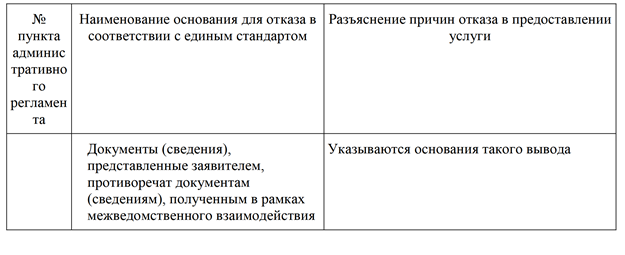 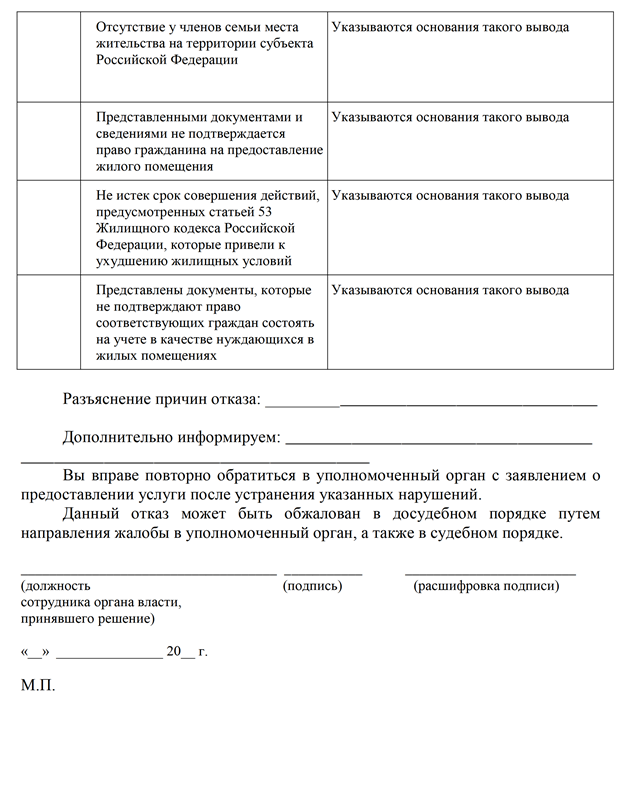 